APÊNDICE B – TERMO DE RESPONSABILIDADE SOBRE O USO DE IMAGENSEu, 								, inscrito(a) no CPF 		, RG 		, declaro que as imagens, gráficos, tabelas	e	entrevistas	utilizadas	na obra ____________________________________________	,	de minha autoria/organização, não ferem direitos autorais e de imagem de terceiros e instituições. Por ser verdade, firmo este termo.__________________, 	  de 	 de__________ __________________________________________________                                    (Assinatura)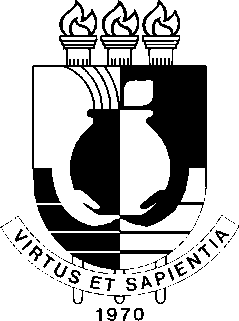 Universidade Federal de Mato Grosso Editora UniversitáriaDiversidade de conhecimento para você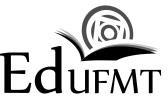 Avenida Fernando Corrêa da Costa, 2.367. Boa Esperança. Cuiabá/MT. CEP: 78060-900. Fone: (65) 3313-7155 http://www.edufmt.com.br ou secretariaedufmt@gmail.comAvenida Fernando Corrêa da Costa, 2.367. Boa Esperança. Cuiabá/MT. CEP: 78060-900. Fone: (65) 3313-7155 http://www.edufmt.com.br ou secretariaedufmt@gmail.comAvenida Fernando Corrêa da Costa, 2.367. Boa Esperança. Cuiabá/MT. CEP: 78060-900. Fone: (65) 3313-7155 http://www.edufmt.com.br ou secretariaedufmt@gmail.com